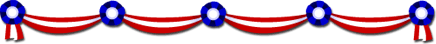 Movies for the MilitaryWe will be collecting new and used DVDs for the USO to send to our troops overseas. We will also accept children’s DVDs as the USO puts together baskets for the families left behind. 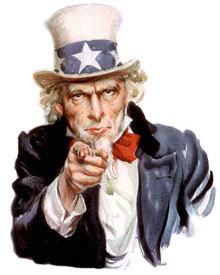 The Movies for the Military DVD drive will run from November 4th to November 17th. This will allow the USO time to ship the DVDs overseas in time for the Holiday Season.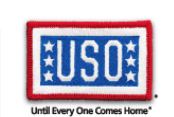 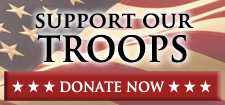 Thanks for your Support.